Директор фонда:                             Е.И.Беляева Первичные документы, подтверждающие произведенные расходы, предоставляются по запросу.Контактное лицо по отчету Беляева Елена Ивановна ( Тел. 8 953 688 22 80)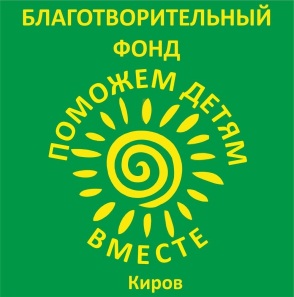 Благотворительный фонд«Поможем детям вместе. Киров»Благотворительный фонд«Поможем детям вместе. Киров»ИНН 4345475348
КПП 434501001
ОГРН 1174300000753
Россия, 610047,  г.Киров, ул.Дзержинского, 5-/1Тел. 8 953 688 22 80bfpdv@mail.ruhttps://pomozhem-detyam.ru/ПОСТУПЛЕНИЯ ПОЖЕРТВОВАНИЙ В СЕНТЯБРЕ НА ОСНОВНОЙ РАСЧЕТНЫЙ СЧЕТ ОРГАНИЗАЦИИ В ПАО «Сбербанк» 2020 гПОСТУПЛЕНИЯ ПОЖЕРТВОВАНИЙ В СЕНТЯБРЕ НА ОСНОВНОЙ РАСЧЕТНЫЙ СЧЕТ ОРГАНИЗАЦИИ В ПАО «Сбербанк» 2020 гПОСТУПЛЕНИЯ ПОЖЕРТВОВАНИЙ В СЕНТЯБРЕ НА ОСНОВНОЙ РАСЧЕТНЫЙ СЧЕТ ОРГАНИЗАЦИИ В ПАО «Сбербанк» 2020 г01.09.2020Пожертвования через платежные системы  (несколько пожертвований могут суммироваться и зачисляться одним платежом)19401.09.2020Пожертвования через платежные системы  (несколько пожертвований могут суммироваться и зачисляться одним платежом767,8002.09.2020Марина Геннадьевна Ч30002.09.2020Алексей Дмитриевич С50002.09.2020Виталий Владимирович Ч100004.09.2020Виктория Валерьевна С30006.09.2020Алексей Дмитриевич С50006.09.2020Анастасия Петровна В100006.09.2020Андрей Владимирович Х4000007.09.2020Пожертвования через платежные системы  (несколько пожертвований могут суммироваться и зачисляться одним платежом96,1007.09.2020Пожертвования через платежные системы  (несколько пожертвований могут суммироваться и зачисляться одним платежом19407.09.2020Елена Георгиевна Ш100008.09.2020Наталья Владимировна С20008.09.2020Пожертвования через платежные системы  (несколько пожертвований могут суммироваться и зачисляться одним платежом29108.09.2020Наталья Анатольевна Г100008.09.2020Юлия Васильевна Ф200008.09.2020Юлия Васильевна Ф200009.09.2020Анастасия Сергеевна С10009.09.2020Татьяна Леонидовна К40009.09.2020Пожертвования через платежные системы  (несколько пожертвований могут суммироваться и зачисляться одним платежом48010.09.2020Ульяна Вячеславовна С20010.09.2020Пожертвования через платежные системы  (несколько пожертвований могут суммироваться и зачисляться одним платежом240,2510.09.2020Алексей Дмитриевич С50010.09.2020Ольга Викторовна Ш100011.09.2020Татьяна Игоревна Н10011.09.2020Ирина Владимировна С30011.09.2020Пожертвования через платежные системы  (несколько пожертвований могут суммироваться и зачисляться одним платежом480,5013.09.2020Елена Ивановна Б10013.09.2020Мария Игоревна Г10013.09.2020Елена Александровна О19913.09.2020Ирина Аркадьевна Т25013.09.2020Роман Владимирович К50014.09.2020Пожертвования через платежные системы  (несколько пожертвований могут суммироваться и зачисляться одним платежом96,1014.09.2020Пожертвования через платежные системы  (несколько пожертвований могут суммироваться и зачисляться одним платежом19414.09.2020Екатерина Юрьевна Д20015.09.2020Елена Васильевна Ю50016.09.2020Юлия Николаевна Ф10016.09.2020Наталья Анатольевна Г50016.09.2020Елена Георгиевна Ш100017.09.2020Пожертвования через платежные системы  (несколько пожертвований могут суммироваться и зачисляться одним платежом1056,6017.09.2020Наталья Алексеевна Ж500018.09.2020Екатерина Александровна Е6018.09.2020Яков Александрович Г30020.09.2020Елена Валерьевна В30021.09.2020Пожертвования через платежные системы  (несколько пожертвований могут суммироваться и зачисляться одним платежом191,2021.09.2020Анна Александровна Н200022.09.2020Ирина Алексеевна Д30022.09.2020Ирина Алексеевна Д50023.09.2020Пожертвования через платежные системы  (несколько пожертвований могут суммироваться и зачисляться одним платежом192,223.09.2020Ирина Аркадьевна Т20023.09.2020Екатерина Васильевна Б500024.09.2020Наталья Анатольевна Г30024.09.2020Константин Павлович К50025.09.2020Татьяна Сергеевна Т10025.09.2020Татьяна Сергеевна Т10025.09.2020Елена Александровна О40027.09.2020Оксана Витальевна К20028.09.2020Пожертвования через платежные системы  (несколько пожертвований могут суммироваться и зачисляться одним платежом96,1028.09.2020Марина К60028.09.2020Елена Т65028.09.2020Андрей Владимирович Х3500029.09.2020Яна Владимировна О30029.09.2020Людмила Л35030.09.2020Пожертвования через платежные системы  (несколько пожертвований могут суммироваться и зачисляться одним платежом)96,1030.09.2020Анна Сергеевна А30030.09.2020Юлия Владиславовна С30030.09.2020Елена Георгиевна Ш100030.09.2020Елена Ивановна Б3686,10ИТОГО ПОЖЕРТВОВАНИЙ НА ОСНОВНОЙ р/с ОРГАНИЗАЦИИ117 961, 05РАСХОДЫ В АВГУСТЕ 2020 гРАСХОДЫ В АВГУСТЕ 2020 гАдминистративные расходы организацииАдминистративные расходы организацииУслуги банка (комиссии, обслуживание счета, сервисы)1893,67Налоги , взносыАренда нежилого помещения (офис)4155Оплата труда сотрудниковБухгалтерское обслуживаниеЭлектронный документооборот (в рамках гранта президента)295ИТОГО АДМИНИСТРАТИВНЫХ РАСХОДОВ ЗА СЧЕТ ПОЖЕРТВОВАНИЙ6343,67Расходы в рамках адресной благотворительной помощиРасходы в рамках адресной благотворительной помощиАренда кризисной квартиры14000Аренда помещения для социального швейного коворкинга и социального склада8745Приобретение продуктов питания для кризисной квартиры1381,89Приобретения одеяла и подушки для детей, которых отец воспитывает один1800Оплата услуг по дезинсекции квартиры (семья, где папа воспитывает один двух сыновей)2000ИТОГО РАСХОДОВ В РАМКАХ АДРЕСНОЙ БЛАГОТВОРИТЕЛЬНОЙ ПОМОЩИ27 926,89